27 августа 2020 года в Старотатарско – Адамском сельском  поселении проведен сход граждан с участием Главы района Гилманова К.К. и представителями районной администрации. На сходе приняли участие депутаты сельского поселения, директор и заведующий образовательных учреждений, заведующий ФАПом, члены Совета Ветеранов, а также кандидаты в депутаты Совета Старотатарско – Адамского сельского поселения Аксубаевского муниципального района.Поднимались проблемные вопросы. Были найдены способы их решения.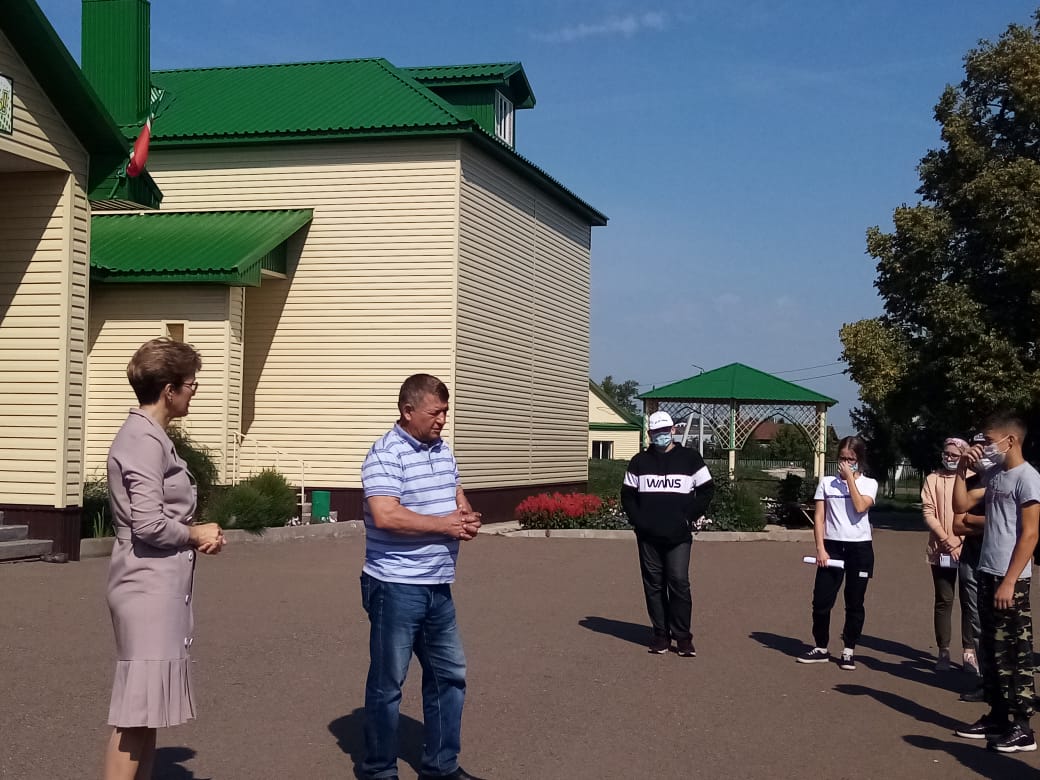 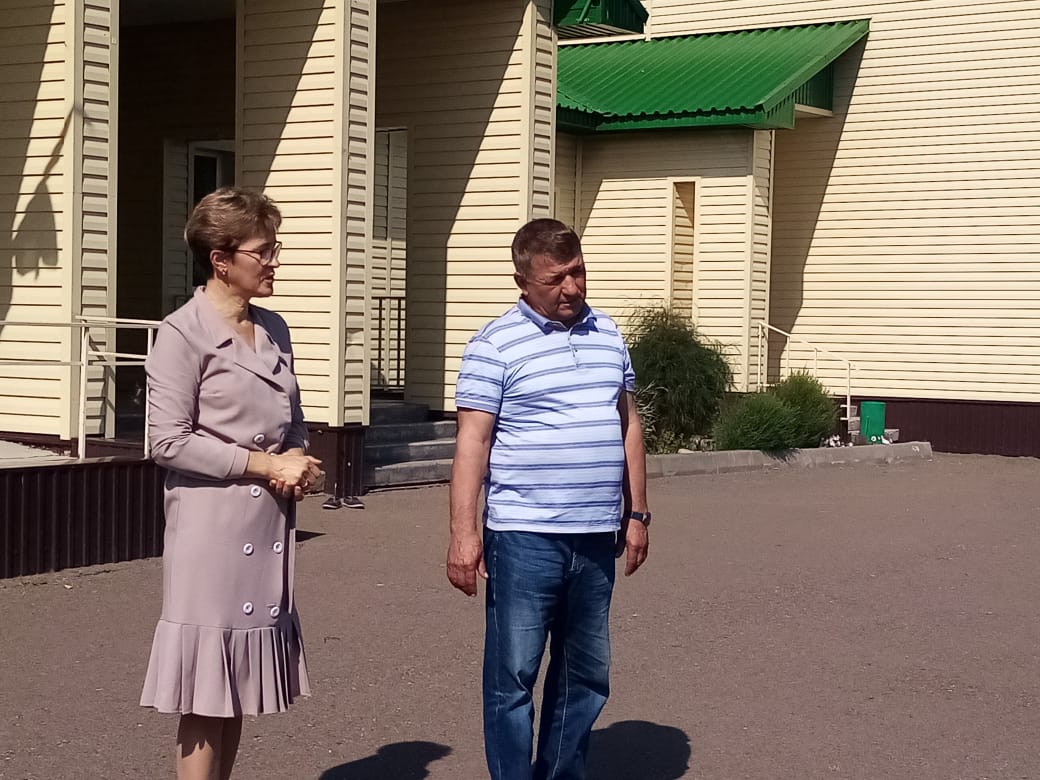 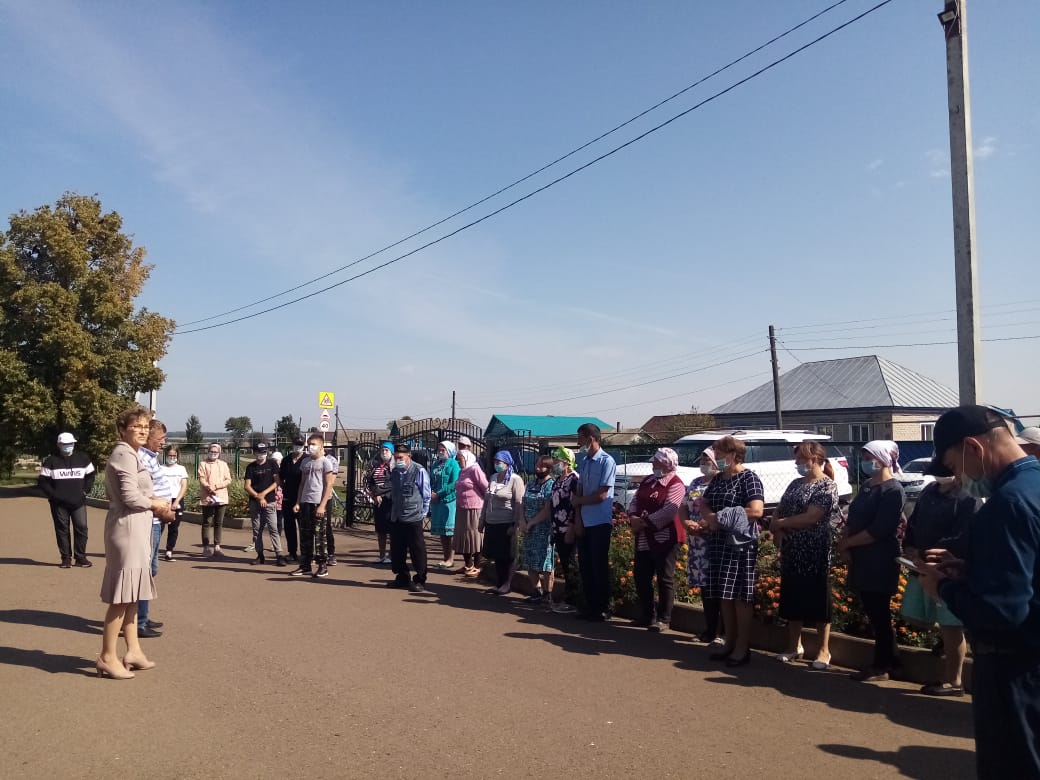 